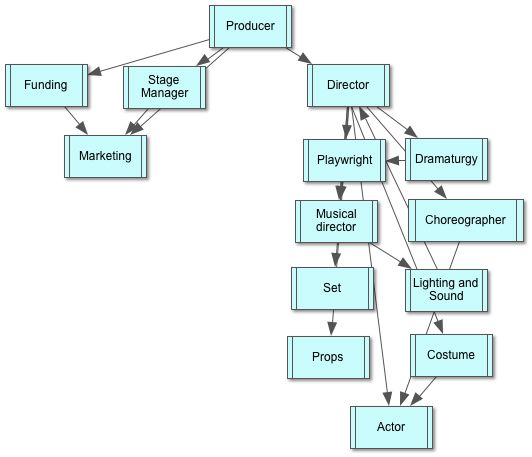 ProducerI.	Stage ManagerII.	DirectorA.	PlaywrightB.	DramaturgyC.	Choreographer D.	Musical director 1.	Lighting and SoundE.	SetF.	PropsG.	Costume H.	ActorIII.	FundingIV.	Marketing